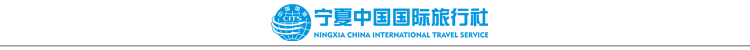 【丝路驼铃】—敦煌莫高窟、鸣沙山月牙泉、嘉峪关城楼、长城第一墩、张掖七彩丹霞火车6日游行程单行程安排费用说明自费点其他说明产品编号gs161881534出发地宁夏回族自治区-银川市目的地甘肃省-张掖市行程天数6去程交通无返程交通无参考航班无无无无无产品亮点☆  敦煌进张掖出、不走回头了☆  敦煌进张掖出、不走回头了☆  敦煌进张掖出、不走回头了☆  敦煌进张掖出、不走回头了☆  敦煌进张掖出、不走回头了D1D1行程详情银川-柳园晚20:19银川火车站乘火车硬卧前往敦煌用餐早餐：X     午餐：X     晚餐：X   住宿火车上D2D2行程详情柳园-敦煌早10:26抵达柳园站， 接站后送至敦煌，入住酒店用餐早餐：X     午餐：X     晚餐：X   住宿敦煌D3D3行程详情敦煌参观 “山泉共处，沙水共生”的奇妙景观【鸣沙山月牙泉】（电瓶车自理、沙漠娱乐项目自理）；它被誉为“塞外风光之一绝”，1994年被定为国家重点风景名胜区，月牙泉千百年来不被流沙淹没，不因干旱而枯竭。用餐早餐：√     午餐：√     晚餐：X   住宿敦煌D4D4行程详情敦煌—嘉峪关早餐后乘车前往嘉峪关，途经瓜州，玉门等地、 还可以远观布隆基雅丹地貌，抵达后参用餐早餐：√     午餐：√     晚餐：X   住宿嘉峪关/张掖D5D5行程详情张掖七彩丹霞早餐后前往参观【张掖丹霞地质公园】（已含景区内区间车），这里是中国丹霞地貌发育最大最好、地貌造型最丰富的地区之一。2006年被中国《国家地理》杂志评为“中国最美的丹霞地貌”，神奇的丹霞地貌群奇特，五颜六色，色调有顺山势起伏的波浪状，也有从山顶斜插山根的，尤如斜铺的彩条布，在太阳的照耀下，色彩异常艳丽，让人惊叹不已用餐早餐：√     午餐：√     晚餐：X   住宿火车D6D6行程详情银川早抵达银川火车站，行程结束！用餐早餐：X     午餐：X     晚餐：X   住宿无费用包含交通：银川—敦煌火车硬卧、 张掖—银川火车硬卧 ；交通：银川—敦煌火车硬卧、 张掖—银川火车硬卧 ；交通：银川—敦煌火车硬卧、 张掖—银川火车硬卧 ；费用不包含1.  景区内娱乐项目、景区内中转车费、船票、索道等1.  景区内娱乐项目、景区内中转车费、船票、索道等1.  景区内娱乐项目、景区内中转车费、船票、索道等项目类型描述停留时间参考价格以下项目仅供参考，由客人自由选择参加，绝不强自消费，部分报价含车导服务费：预订须知1.关于火车：行程中涉及火车的，硬卧按照中铺价格核算，实际结算以中铺价格加手续费结算，上铺或下铺的价格差不补不退；同时不提供指定车次服务，敬请谅解；温馨提示1. 出行需携带有效身份证原件；退改规则赠送景点不游览费用不退还